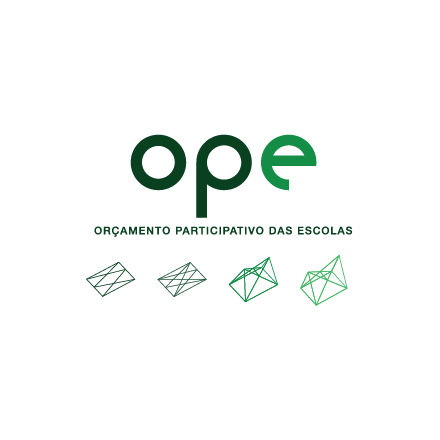 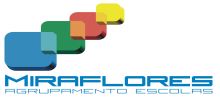 Nome do projeto:Turma:Elementos do grupo:Situação a melhorar na escola:Objetivos do projeto de melhoria:Material a adquirir/mão de obra e respetivo orçamento:Finalização da fundamentação: